§2310.  Deductions for individual who committed crime before October 1, 1995 and was sentenced on or after October 1, 19831.  Application.  This section applies only to an individual who committed a crime on or after May 1, 1976 but before October 1, 1995 and who was sentenced on or after October 1, 1983 to imprisonment for that crime.[PL 2019, c. 113, Pt. A, §2 (NEW).]2.  Deduction for individual sentenced to imprisonment for more than 6 months.  Beginning October 1, 1983, an individual sentenced to imprisonment for more than 6 months must receive a deduction of 10 days per month for observing all rules of the Department of Corrections and the correctional facility where that individual is confined or the jail where that individual is confined.  The period from which the deduction is made must be calculated from the first day the individual is received into the custody of the department or the jail and includes the full length of any imprisonment ordered to be served.  This deduction does not apply to any suspended portion of the individual's sentence.  For the purpose of calculating the deduction under this subsection, a month is 30 days and a year is 12 months.Deductions under this subsection must be calculated as follows for partial months:[PL 2019, c. 113, Pt. A, §2 (NEW).]3.  Deduction for individual sentenced to imprisonment for 6 months or less.  Beginning October 1, 1983, an individual sentenced to imprisonment for 6 months or less must receive a deduction of 3 days per month for observing all the rules of the Department of Corrections and the correctional facility where that individual is confined or the jail where that individual is confined.  The period from which the deduction is made must be calculated from the first day the individual is received into the custody of the department or the jail and includes the full length of any imprisonment order to be served. This deduction does not apply to any suspended imprisonment portion of an individual's sentence.  For the purpose of calculating the deduction under this subsection, a month is 30 days.Deductions under this subsection must be calculated as follows for partial months:[PL 2019, c. 113, Pt. A, §2 (NEW).]4.  Withdrawal of deductions.  Any portion of the time deducted from the sentence of an individual pursuant to subsection 2 or 3 may be withdrawn by the chief administrative officer of the correctional facility or the jail administrator for the infraction of any rule of the correctional facility or jail, for any misconduct or for the violation of any law of the State.  The withdrawal of a deduction may be made at the discretion of the chief administrative officer or jail administrator, in accordance with policies and guidelines established by the Department of Corrections or by the jail administrator in accordance with jail disciplinary procedures.[PL 2019, c. 113, Pt. A, §2 (NEW).]5.  Restoration of deductions.  The chief administrative officer of the correctional facility or the jail administrator may restore any portion of the deductions that have been withdrawn pursuant to subsection 4 if the individual's later conduct and outstanding effort are determined in the discretion of the chief administrative officer or jail administrator to warrant that restoration.[PL 2019, c. 113, Pt. A, §2 (NEW).]6.  Commitment to Department of Corrections or jail; additional 3 days per month deduction not subject to withdrawal.  An individual in the custody of the Department of Corrections or a jail in execution of a sentence of imprisonment for a crime committed before October 1, 1995 may earn and have deducted up to 3 days per month in addition to the deduction provided pursuant to subsections 2 and 3 if the individual is assigned to or participates in work, education or other responsibilities within the correctional facility or jail or a program that are determined to be of sufficient importance to warrant those deductions in the discretion of the chief administrative officer of the correctional facility or the jail administrator in accordance with policy and guidelines established by the Department of Corrections or sheriff.  A deduction awarded under this subsection may not be withdrawn by the chief administrative officer or the jail administrator.  For the purpose of calculating a deduction under this subsection, "month" means a calendar month.Deductions made under this subsection must be calculated as follows for partial months:[PL 2019, c. 113, Pt. A, §2 (NEW).]7.  Commitment to Department of Corrections for crime committed before October 1, 1995; additional 2 days per month deduction not subject to withdrawal.  An individual in the custody of the Department of Corrections in execution of a sentence of imprisonment for a crime committed before October 1, 1995 may earn and have deducted up to 2 days per month in addition to the days of deductions provided for in subsections 2, 3 and 6 if the individual is assigned to and participates in minimum security or community programs administered by the department.  These deductions may also apply if the individual is assigned to or participates in minimum security or community programs through agencies providing services to the department.  These deductions may be authorized for work and responsibilities, to include public restitution, that are considered to be of sufficient importance to warrant those deductions in the discretion of the chief administrative officer of the correctional facility in accordance with department policy and guidelines.  A deduction awarded under this subsection may not be withdrawn by the chief administrative officer.  For the purpose of calculating a deduction under this subsection, "month" means a calendar month.Deductions made under this subsection must be calculated as follows for partial months:[PL 2019, c. 113, Pt. A, §2 (NEW).]8.  Calculation of deduction for work in excess of 8 hours.  The Commissioner of Corrections or the sheriff may establish policy and guidelines for crediting hours of participation in work in excess of 8 hours in a day toward another day for the purpose of calculating deductions from a sentence of imprisonment under subsections 6 and 7.[PL 2019, c. 113, Pt. A, §2 (NEW).]9.  Calculation of deductions following imposition of new or revised sentence of imprisonment for same offense.  When a judgment of conviction involving a term of imprisonment is vacated or a sentence involving a term of imprisonment is revised or reviewed and a new sentence involving a term of imprisonment is thereafter imposed upon the individual for the same offense, the day-for-day deduction must be accorded on the new sentence both for each day the individual served in execution of the initial sentence pursuant to section 2302, subsection 1 and for all previously earned deductions specified in subsections 2, 3, 6 and 7 and Title 30‑A, section 1606.  Prior to the day-for-day deduction being given on the new sentence, the new sentence must be reduced by any deductions specified in section 2305 previously or subsequently received.  The deductions applied to the new sentence must be calculated in accordance with this section.[PL 2019, c. 113, Pt. A, §2 (NEW).]SECTION HISTORYPL 2019, c. 113, Pt. A, §2 (NEW). The State of Maine claims a copyright in its codified statutes. If you intend to republish this material, we require that you include the following disclaimer in your publication:All copyrights and other rights to statutory text are reserved by the State of Maine. The text included in this publication reflects changes made through the First Regular and First Special Session of the 131st Maine Legislature and is current through November 1. 2023
                    . The text is subject to change without notice. It is a version that has not been officially certified by the Secretary of State. Refer to the Maine Revised Statutes Annotated and supplements for certified text.
                The Office of the Revisor of Statutes also requests that you send us one copy of any statutory publication you may produce. Our goal is not to restrict publishing activity, but to keep track of who is publishing what, to identify any needless duplication and to preserve the State's copyright rights.PLEASE NOTE: The Revisor's Office cannot perform research for or provide legal advice or interpretation of Maine law to the public. If you need legal assistance, please contact a qualified attorney.Days of partial monthMaximum deduction available0 to 2 days03 to 5 days16 to 8 days29 to 11 days312 to 14 days415 to 17 days518 to 20 days621 to 23 days724 to 26 days827 to 29 days930 days10Days of partial monthMaximum deduction available0 to 7 days08 to 15 days116 to 23 days224 to 30 days3Days of partial monthMaximum deduction available1 to 10 daysup to 111 to 20 daysup to 221 to 31 daysup to 3Days of partial monthMaximum deduction available1 to 15 daysup to 116 to 31 daysup to 2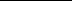 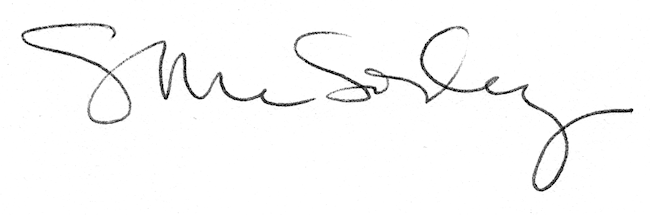 